Codul atribuit candidatului ____________________                                                   Anexa nr.2                                                                                                                                                                                                                                                                                          APROB,                                                                                                                        Î/INSPECTOR ŞEF                    						   	                                   Comisar-şef de poliţie                                                                                                                                                                                                                          Silviu CIOBOTICIR A P O R Tdin ____.____.2024	Am onoarea să raportez următoarele:                                    	Sunt absolvent al Facultăţii de ___________, specializarea ___________ din cadrul Universităţii ________________, cu diplomă de licenţă, promoţia ______. La data de __ am fost încadrat ca ofiţer de poliţie la Inspectoratul de Poliţie Judeţean ________, unde mi-am desfăşurat activitatea la ___________________________(structura), în funcţia de _____________________.       De la data de ________________ îmi desfăşor activitatea ca ofiţer ________________(funcţia) la ___________________(structura).       Rog să-mi aprobaţi înscrierea la concursul ce se va desfăşura la data de __________ în vederea ocupării postului  de _________________________________ la _____________________________,  cu personal recrutat din sursă internă.            Menţionez că am luat la cunoştinţă de condiţiile de participare la concurs / examen precizate în anunţ, pe care le îndeplinesc în mod cumulativ .Declar pe proprie răspundere că nu mă aflu în curs de cercetare sau urmărire penală şi nu sunt pus la dispoziţie / suspendat din funcţie în condițiile Legii nr. 360/2002 privind Statutul polițistului, cu modificările și completările ulterioare.Am luat la cunoştinţă că în situaţia în care voi fi declarat admis, iar constatarea uneia din cauzele menţionate are loc după numirea în funcţie, voi fi eliberat din funcţie şi pus la dispoziţie/suspendat în condiţiile legii şi sunt de acord cu acest aspect.Anexez copii ale documentelor care atestă nivelul şi specializarea studiilor impuse în cerinţele postului (diploma/diplomele însoţită/e de foaia matricolă/supliment la diplomă), declarație de confirmare a cunoașterii și acceptării condițiilor de recrutare, declarație de acceptare înregistrare audio-video, C.V.-ul, adeverinţa medicală şi copie după actul de identitate.Faţă de cele raportate, rog analizaţi şi dispuneţi.      Adresă de e-mail: ___________________________      Telefon serviciu: ______________Telefon mobil:   _______________Data _____________                                                       Semnătura _________________MINISTERUL AFACERILOR INTERNEINSPECTORATUL GENERAL AL POLIŢIEI ROMÂNE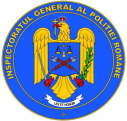 INSPECTORATUL DE POLIŢIE JUDEŢEAN BACĂU         Poliţia Municipiului/ Serviciul _______ etc.                 Grad profesional, nume prenumeNESECRETBACĂU